                                                                                         V01 2016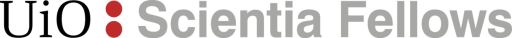 Candidate’s personal career development plan reportThe personal career development plan report should be sent to the Scientia Fellows Programme Office (SFO) at the end of each fellowship year. Template - Personal Career Development Plan (PCDP) reportThe report should be short and concise, indicatively 1-2 pages. Please attach your PCDP in its current version as well.Name:Fellowship period:Reporting period (1st, 2nd or 3rd fellowship year):Title of project:Scientist in Charge:Place of work (institute/department):Obtaining your goalsGiven the goals set in your personal career development plan, have you reached them or come any closer during the previous year? If yes – in what way? If no – please explain why.Have you had access to the necessary resources to achieve your goals?Have you had the necessary support to achieve your goals?Additional comments to the Scientia Fellows Office 